Состав малых творческих групп (МТГ) и малых экспериментальных лабораторий (МЭЛ) в рамках ПК «СОТы» на 2018-2019 учебный годппНазвания МТГ и ЭЛРуководителиМТГ и МЭЛПедагоги1.МТГ: Виртуальная экскурсия как одна из эффективных форм организации учебного процесса и  развития познавательной активности учащихсяТетерина И.Н.Егорина Н.Г.Клабукова Т.О.Окунева П.Л.Пушкарева Е.В.Рязанова О.Н.Тамадаева Г.И.Тетерина И.Н.Черепахина М.И.2.МЭЛ: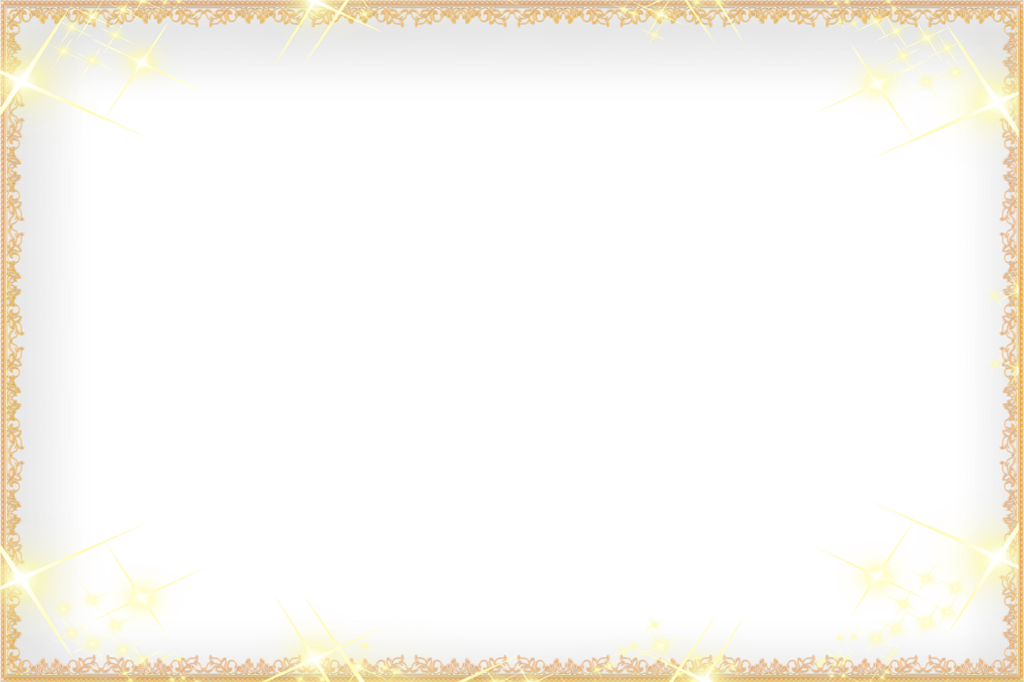 Мульттерапия и арттерапия как здоровьесберегающие технологии на учебных занятиях в ДДЮТШибанова Т.Г.Вычугжанина Н.Ю.Гордеева Т.А.Егорина Н.Г.Клабукова Т.О.Окунева П.Л.Останин С.А.Питиримова Е.А.Пушкарева Е.В.Рязанова О.Н.Сергеева Н.М.Соболева Г.В.Черепахина М.ИШанаурина Т.А.Пестова О.Л.Черевко С.В.4.МЭЛ:Дистанционное обучение как инновационная форма организации персонифицированного обученияОборина Н.А.Клабукова Т.О.Останин С.А.Тамадаева Г.И.Терентьева Н.С.Черепахина М.И.5.МЭЛ:ШОУ технологии на учебных занятиях Рязанова О.Н.Гордеева Т.А.Клабукова Т.О.Останин С.А.Пушкарева Е.В.Сергеева Н.М. Терентьева Н.С.Тетерина И.Н.Черепахина М.И.Шибанова Т.Г.